ส่วนบนของฟอร์มส่วนล่างของฟอร์ม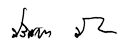 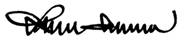 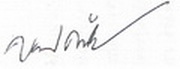 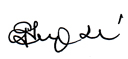 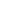 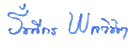 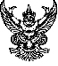 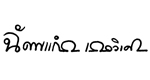 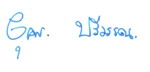 